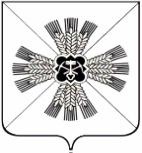  КЕМЕРОВСКАЯ ОБЛАСТЬПРОМЫШЛЕННОВСКИЙ МУНИЦИПАЛЬНЫЙ РАЙОНАДМИНИСТРАЦИЯ ТАРАСОВСКОГО СЕЛЬСКОГО ПОСЕЛЕНИЯПОСТАНОВЛЕНИЕ 30 марта 2018г.  №  9с.ТарасовоОб установлении особого противопожарного режима на территории  Тарасовского сельского поселения В целях повышения пожарной безопасности, защиты жизни и здоровья граждан и их имущества от пожаров, в соответствии с Федеральным законом от 21.12.1994 № 69-ФЗ «О пожарной безопасности», Законом Кемеровской области от 06.10.1997 № 33-ОЗ «Об обеспечении пожарной безопасности», Федерального закона от 06.10.2003г. №131-ФЗ «Об общих принципах организации местного самоуправления в Российской Федерации»:Установить на территории Тарасовского сельского поселения особый противопожарный режим с 15 апреля по 20 октября 2018года.Утвердить прилагаемый план мероприятий на пожароопасный период согласно приложению №1Постановление подлежит обнародованию на информационном стенде в администрации  Тарасовского сельского поселения и размещению в информационно- телекоммуникационной сети «Интернет» на официальном сайте администрации Промышленновского муниципального района  на странице администрации Тарасовского сельского поселения. Контроль за исполнением настоящего постановления оставляю за собой.Постановление вступает в силу со дня обнародования.                               Глава       Тарасовского сельского поселения                                                    В.Г.ЛангПриложение №1к постановлению администрацииТарасовского сельского поселенияот 30.03.2018г. № 9ПЛАНмероприятий на противопожарный период с 15.04.2018 по 20.10.2018 г.по Тарасовскому сельскому поселению№п.пНаименование мероприятийСрок выполненияответственный1.Провести разъяснительную работу среди населения о соблюдении правил пожарной безопасности15.04.2018-20.10.2018гг.Руководители учреждений2.Провести занятия в образовательных учреждениях, по вопросам пожарной безопасностиАпрель-майРуководители образовательных учреждений3.Организовать дежурства на пожароопасный период (патрулирование)15.04.2018г.15.07.2018г.Руководители предприятий и учреждений4.Провести субботники по очистке территории от мусора и сухой растительности15.04.2018-15.06.2018г.Руководители всех форм собственности5.Запретить проведение сельскохозяйственных паловКруглогодичноЛанг В.Г.Руководители всех форм собственности6.Обеспечить исправность гидрантов для забора воды.КруглогодичноЛанг.В.Г.7.Организовать 3 ДПК для тушения очагов, возгорания  до 25.04.2018Ланг В.Г.